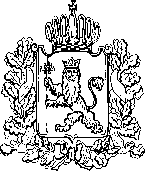 АДМИНИСТРАЦИЯ ВЛАДИМИРСКОЙ ОБЛАСТИПРАВЛЕНИЕ ДЕПАРТАМЕНТА ЦЕН И ТАРИФОВПОСТАНОВЛЕНИЕ06.12.2016						                                      № 42/35О тарифах на тепловую энергию В соответствии с Федеральным законом от 27.07.2010 № 190-ФЗ «О теплоснабжении», постановлением Правительства Российской Федерации от 22.10.2012 № 1075 «О ценообразовании в сфере теплоснабжения», Методическими указаниями по расчету регулируемых цен (тарифов) в сфере теплоснабжения, утвержденными приказом Федеральной службы по тарифам от 13.06.2013 № 760-э, департамент цен и тарифов администрации Владимирской области п о с т а н о в л я е т:  1. Установить тарифы на тепловую энергию ООО «Теплоснаб», Меленковский район, c календарной разбивкой согласно приложению № 1.2. Тарифы, установленные в пункте 1 настоящего постановления, действуют:-  с 01 января 2017 года по 30 июня 2017 года;-  с 01 июля 2017 года по 31 декабря 2017 года;-  с 01 января 2018 года по 30 июня 2018 года;-  с 01 июля 2018 года по 31 декабря 2018 года;-  с 01 января 2019 года по 30 июня 2019 года;-  с 01 июля 2019 года по 31 декабря 2019 года;-  с 01 января 2020 года по 30 июня 2020 года;-  с 01 июля 2020 года по 31 декабря 2020 года;-  с 01 января 2021 года по 30 июня 2021 года;-  с 01 июля 2021 года по 31 декабря 2021 года.3. Установить долгосрочные параметры регулирования, устанавливаемые на долгосрочный период регулирования для формирования тарифов с использованием метода индексации установленных тарифов, согласно приложению № 2.4. Настоящее постановление подлежит официальному опубликованию в средствах массовой информации.Заместитель председателя правлениядепартамента цен и тарифовадминистрации Владимирской области                                           М. С. НовоселоваТарифы на тепловую энергию (мощность), поставляемую потребителям (НДС не облагается)Долгосрочные параметры регулирования, устанавливаемые на долгосрочный период регулирования для формирования тарифов с использованием метода индексации установленных тарифовПриложение № 1к постановлению департаментацен и тарифов администрацииВладимирской областиот 06.12.2016 № 42/35№ п/пНаименование регулируемой организацииВид тарифаГодВода1ООО «Теплоснаб», Меленковский районДля потребителей, в случае отсутствия дифференциации тарифов по схеме подключенияДля потребителей, в случае отсутствия дифференциации тарифов по схеме подключенияДля потребителей, в случае отсутствия дифференциации тарифов по схеме подключения1ООО «Теплоснаб», Меленковский районодноставочный руб./Гкал01.01.2017-30.06.20177343,001ООО «Теплоснаб», Меленковский районодноставочный руб./Гкал01.07.2017-31.12.20176955,461ООО «Теплоснаб», Меленковский районодноставочный руб./Гкал01.01.2018-30.06.20186955,461ООО «Теплоснаб», Меленковский районодноставочный руб./Гкал01.07.2018-31.12.20187167,381ООО «Теплоснаб», Меленковский районодноставочный руб./Гкал01.01.2019-30.06.20197167,381ООО «Теплоснаб», Меленковский районодноставочный руб./Гкал01.07.2019-31.12.20197385,911ООО «Теплоснаб», Меленковский районодноставочный руб./Гкал01.01.2020-30.06.20207385,911ООО «Теплоснаб», Меленковский районодноставочный руб./Гкал01.07.2020-31.12.20207611,891ООО «Теплоснаб», Меленковский районодноставочный руб./Гкал01.01.2021-30.06.20217611,891ООО «Теплоснаб», Меленковский районодноставочный руб./Гкал01.07.2021-31.12.20217845,67Приложение № 2к постановлению департаментацен и тарифов администрацииВладимирской областиот 06.12.2016 № 42/35№Наименование регулируемойГодБазовый  уровень операционных расходовИндекс эффективностиоперационных расходов Нормативный уровень прибылиУровеньнадежности теплоснабженияУровеньнадежности теплоснабженияПоказатели энергосбережения энергетическойэффективностиПоказатели энергосбережения энергетическойэффективностиПоказатели энергосбережения энергетическойэффективностиРеализация программ в области энергосбережения и повышения энергетической эффективностиДинамика измененияРасходов на топливоп/порганизацииГодБазовый  уровень операционных расходовИндекс эффективностиоперационных расходов Нормативный уровень прибылиУровеньнадежности теплоснабженияУровеньнадежности теплоснабженияПоказатели энергосбережения энергетическойэффективностиПоказатели энергосбережения энергетическойэффективностиПоказатели энергосбережения энергетическойэффективностиРеализация программ в области энергосбережения и повышения энергетической эффективностиДинамика измененияРасходов на топливоГодБазовый  уровень операционных расходовИндекс эффективностиоперационных расходов Нормативный уровень прибылиКоличество прекращений подачи тепловой энергии, теплоносителя в результате технологических нарушений на тепловых сетях на 1 км тепловых сетейКоличество прекращений подачи тепловой энергии, теплоносителя в результате технологических нарушений на источниках тепловой энергии на 1 Гкал/час установленной мощностиУдельный расход топлива на производство единицы тепловой энергии, отпускаемой с коллекторов источников тепловой энергииВеличина технологических потерь при передаче тепловой энергии по тепловым сетямВеличина технологических потерь при передаче теплоносителя по тепловым сетямРеализация программ в области энергосбережения и повышения энергетической эффективностиДинамика измененияРасходов на топливоГодтыс. руб.%%--кг.у.т./ГкалГкал/годкуб. м (т)/год--1ООО «Теплоснаб», Меленковский район20172 968,60-0,500185,9153,80---1ООО «Теплоснаб», Меленковский район2018-10,500185,9153,80---1ООО «Теплоснаб», Меленковский район2019-10,500185,9153,80---1ООО «Теплоснаб», Меленковский район2020-10,500185,9153,80---1ООО «Теплоснаб», Меленковский район2021-10,500185,9153,80---